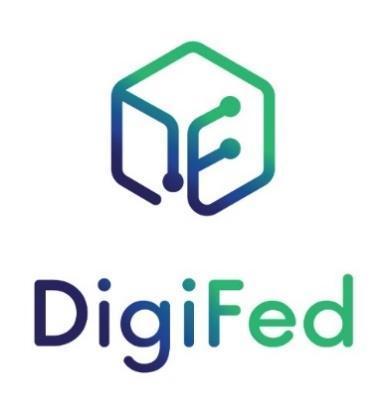 Call InformationIdentifier: DigiFed02-02callProject full name: Digital Innovation Hubs Federation For Large Scale adoption of digital technologies by European SMEsAcronym: DigiFedGrant agreement number: 864266Deadline: 15.12.2020, 5 pm (Brussels time)Please make sure that your information here is the same that you entered in the submission portal.Email address to which the Acknowledgement of Receipt should be sent:[insert]Note:All parts of this document in dark blue color or red are explanatory guidance notes. Please delete these guidance notes and replace with your own text.Do not delete headings, subheadings and tables.Administrative declarations Please answer the following questions. Failure to answer them might render the proposal ineligible to be selected for funding.1. Funding will not be awarded to individual legal entities that have already received more than 100.000 € via open calls (Financial Support to Third Parties) from H2020 I4MS and SAE projects.a) We confirm that we understand this and are required to declare any such funding:☐ Yes		☐ No 	If you select “No” or do not select anything here, the proposal might be ineligible to be selected for funding. Please contact DigiFed helpdesk for guidance if you do not know how to answer this.b) Have you previously or are you currently receiving funding via open calls (Financial Support to Third Parties) from H2020 I4MS and SAE projects?☐ Yes		☐ No 	If yes, please state the total amount of receiving funding: If you select “Yes” please declare the total amount of funding you have received (or will receive) through the respective open calls. Please contact DigiFed Helpdesk for guidance if you do not know how to answer this.If appropriate or necessary, please add a comment here, explaining your answer to the questions above.  2. We confirm that the proposed work has not previously, or is not currently been funded under any other (Regional, National or EU) programme:☐ Yes		☐ No 	If you select “No” or do not select anything here, the proposal might be ineligible to be selected for funding. Please contact DigiFed Helpdesk for guidance if you do not know how to answer this.If appropriate or necessary, please add a comment here, explaining your answer to the question above.  3. We confirm that the company “name of the company” does exists, is not bankrupted and have or will have the necessary stable and sufficient resources to implement the DigiFed Application Experiment, ☐ Yes		☐ No 	If you select “No” or do not select anything here, the proposal might be ineligible to be selected for funding. Please contact DigiFed helpdesk for guidance if you do not know how to answer this.If appropriate or necessary, please add a comment here, explaining your answer to the question above.  4. We confirm that we have read the “Standard Agreement” and that we intend to sign it in the event the Digital Challenge is selected for funding:☐ Yes		☐ No If you select “No” or do not select anything here, the proposal might be ineligible to be selected for funding. Please contact your DigiFed Helpdesk for guidance if you do not know how to answer this.List of abbreviationsProposal Summary Mandatory (maximum of 2000 characters including spaces)Describe your proposal at a high level. It has to be clear which challenge your proposal is focusing on. Please note that this information may be used for dissemination purposes.1. Excellence1.1 Concept and objectivesDescribe the specific concept and objectives for the Digital Challenge (DC), which should be clear, measurable, realistic and achievable within the duration of the DC (max. duration 12 months – regardless of its duration, each DC has to be finished by the end of DigiFed on 31.12.2022, including all possible delays in the experiment). Objectives should be consistent with the expected exploitation and impact of the Digital Challenge.RECOMMENDED 0.5 PAGE1.2 Proposed Innovation description Give an overview of the proposal beyond state of the art, the potential innovation and the targeted CPS/ embedded system product:Describe how you ensure to be GDPR compliant and how to respect security and privacyDescribe the advance your proposal would provide beyond the state-of-the-art, and to what extent the proposed work is ambitious. You may indicate the TRL of your solution (start and target at the end of the project).What is the main differentiator of your proposition compared to the state of the art or existing product?Describe the innovation potential, which the proposal represents for your company(ies). Where relevant, refer to products and services already available on the market. Please refer to the results of any patent search carried out. Describe the CPS/Embedded system targeted product, highlighting the innovation / added value regarding the market offer.What is your previous experience with this solution?Describe the measures to respect European policies regarding data protection and privacy, how you ensure to be GDPR compliant.RECOMMENDED 2 PAGES1.3 How does the proposed innovation respond to the Digital Challenge?Describe the pertinence of your solution paying attention to specific areas of interest highlighted in the challenge. How does your proposed solution meet the requirements and demonstrate strong capabilities for solving the challenge?RECOMMENDED 1 PAGE1.4 Why is the proposed innovation unique?Describe why the proposed innovation/solution is unique; consider describing unique features of the proposed solution and if possible, include a comparative assessment against two-three similar products/solutions (DigiFed is looking for innovative solutions in response to the Digital Challenges for which NO solutions exist on the market). RECOMMENDED 0.5 PAGE2. Impact2.1 Potential impact within and outside the Digital Challenge application domainDescribe to what extent the proposed solution solves the challenge needs as indicated in the specific success criteria and explain how the solution fits within the company’s vision and opportunity to be applied in other sectors.Please be specific and provide only information that applies to the proposal and its objectives. Wherever possible, use quantified indicators and targets.RECOMMENDED 0.5 PAGE2.2 Business plan summaryThe business evaluation will be performed via a recorded pitch with guidelines provided on the website here, bootcamps, webinar at weblink. What is the market attractiveness of the proposal? How do you differentiate from other solutions in the market? Please highlight your unique value proposition in response to the digital challenge proposed by DigiFed and the Digital Challenge Owner. What is the business model? Explain how you will make money with this product or service (cost strategy and/or pricing model, etc.). Explain your sales and marketing strategy.Please prepare a brief summary (based on your recorded pitch). RECOMMENDED 1.0 PAGE.3. Quality and Implementation3.1 Company descriptionRECOMMENDED 1 PAGE3.2 QualityGive an overview of your suggested work plan indicating relevant tech expertise and examples of other successful projects if applicable.Describe your technical implementation plan highlighting how you would successfully deliver the solution in response to the challenge. Indicate the level of expertise in the technology area providing relevant examples to demonstrate a good track record of working in this area.Describe how you would allocate tasks and resources to implement the solution at pilot site.Describe your approach to address and resolve deviations from the initial planRECOMMENDED 1.5 PAGE3.3 Delivery teamPlease describe the team that will be involved in the project and explain why this project is important for the company.Describe how the resources identified will ensure the success of your project to reach exploitation. Describe what will be your delivery approach, in particular how will you work closely with the Digital Challenge Owner to deliver the proposed innovation (i.e. agile methodology, coordination of tasks between teams on different sites)How would you like to collaborate with the challenge ‘owner’ beyond the pilot project?RECOMMENDED 0.5 PAGE3.4 Workplan including the project durationPlease provide the following:Brief presentation of the overall structure of the work plan and timing of the work plan (6-12 months recommended)List of necessary competenciesList the expected support required from the Digital Challenge Owner (i.e. access to site, training etc.)Please add a GANTT-Chart to visualize the duration of the individual WPs over the duration of the Digital ChallengeDetailed work description (use the template provided below; 1 table per WP)Please add a list of deliverables using the provided table.RECOMMENDED 2 PAGESTable 1:	List of Deliverables3.5 Risks and OpportunitiesWhat do you perceive as the top three risks for this project and how can they be mitigated?What your approach is with regards any risks and opportunities raised during the development stage?RECOMMENDED 0.5 PAGE3.6 Justification of planned costs and resourcesPlease provide a summary of required efforts per WP using the table below.RECOMMENDED 0.5 PAGEIn column ‘Effort’, insert the required person months for the work involved.In column ‘Personnel Costs’, insert your personnel costs for the work involved.In column ‘Other Direct costs’, insert any other direct costs, for example material or travel costs (technical meetings, dissemination activities, etc.)In column ‘Indirect costs’, insert your indirect (overhead) costs, 25 % of all your direct costs.In column ‘Total costs’, calculate the sum of all your indicated costs.In column ‘Requested Funding’, insert your requested EC contribution.You may request up to 70% of the total costs*.Up to 15% of the cascade funding may be used for specific subcontracting tasks that neither the DigiFed partners nor the Third party can carry out. Please provide sufficient justification on what and why you need to subcontract some of your tasks.* The maximum funding per Digital Challenge is between € 55k and €110k – representing 70% of your project’s declared budget. Please consider that all budgeted costs must comply with the applicable national law on taxes, labor and social security and must be in compliance with the rules and conditions laid out in Council and Parliament decisions relevant to the H2020 framework programme, in particular - but not exclusively - “REGULATION (EU) No 1290/2013 OF THE EUROPEAN PARLIAMENT AND OF THE COUNCIL of 11 December 2013"Provisions for possible future losses or charges, exchange losses, costs related to return on capital, costs reimbursed in respect of another Union action or programme, debt and debt service charges and excessive or reckless expenditure are ineligible costs and cannot be included into the budget. The maximum total funding that may be allocated to any individual legal entity via open calls from any H2020 I4MS (ICT Innovation for Manufacturing SMEs) or SAE (smart Anything Everywhere) cannot exceed 110.000 €. Please consult our Guide for Applicants for more details. 4. Ethical issuesDigiFed complies with the European policies regarding data protection and privacy and respects fundamental ethical issues particularly those outlined in the European Code of Conduct for Research Integrity”.All data that is brought into a Digital Challenge or that is processed in a Digital Challenge must be GDPR compliant and therefore completely anonymized beforehand. Please answer the following questions. Does your proposed work involve: If the answer is ‘YES’ to any of the questions, please contact DigiFed project at info@digifed.org or one DigiFed partner, for guidance on the issue.For more information on ethical issues, please consult the document provided by the European Commission: http://ec.europa.eu/research/participants/portal/doc/call/h2020/h2020-msca-itn-2015/1620147-h2020_-_guidance_ethics_self_assess_en.pdfTitle: [ Digital Challenge Name]Acronym of the project: [ Digital Challenge Short Name]Recommended number of characters: 10Digital Challenge ApplicantDigital Challenge ApplicantParticipant organization /company:
[Organization/Company name]Organization/Company Number: 
[Organization/Company number or national equivalent if available]Country:Contact person name: 
[Name]Contact person phone number: 
[Phone number]Contact person email: 
[Email address]Contact person position in the organization/company: 
[Position in company]Contact partner: 
[DigiFed Partner contacted prior to submission] Digital Challenge: 
[Select the Digital Challenge you would like to propose a solution for]  ☐ Build an AIOT system of systemsCPSCyber Physical SystemsDCDigital Challenge DCODigital Challenge OwnerFSTPFinancial Support to Third Party I4MSICT innovation for Manufacturing SMEs (https://i4ms.eu/) IPIntellectual Property SAESmart Anything Everywhere initiative (https://smartanythingeverywhere.eu/) Digital Challenge: Applying companyProvide a brief description of the legal entity (e.g., the type of company, age, size, country, focus domain(s), tech/non-tech, “newcomers” to EU programs or have prior experience), the main tasks and the previous experience relevant to those tasks. Provide also a short profile of the individuals who will be undertaking the work.Describe the needed expertise from the Digital Challenge Owner.Note: the selected 3rd party will have access to the Innovation Management programme supported by DigiFed.Work package number: Start Date:Work package title:Planned Person-months:Objectives Description of work (where appropriate, broken down into tasks)Deliverables (brief description and month of delivery)Deliverable (number)Deliverable nameWork package numberParticipant Name/ ResponsibleTypeDissemination levelDelivery dateParticipant NameWP NumberEstimated eligible costsEstimated eligible costsEstimated eligible costsEstimated eligible costsEstimated eligible costsEstimated eligible costsParticipant NameWP NumberEffort (PM)Personnel Costs (€)Other Direct costs (€)Indirect costs (€)Total costs (€)Requested Funding (€)TotalTotal1. Human embryos and foetusesYes ☐  / No ☐2. HumansYes ☐  / No ☐3. Human cells/tissuesYes ☐  / No ☐4. Personal dataYes ☐  / No ☐5. AnimalsYes ☐  / No ☐6. Third countriesYes ☐  / No ☐7. Environment & Health and SafetyYes ☐  / No ☐8. Dual use Yes ☐  / No ☐9. MisuseYes ☐  / No ☐10. Other ethics issuesYes ☐  / No ☐